Strabane Controlled Primary School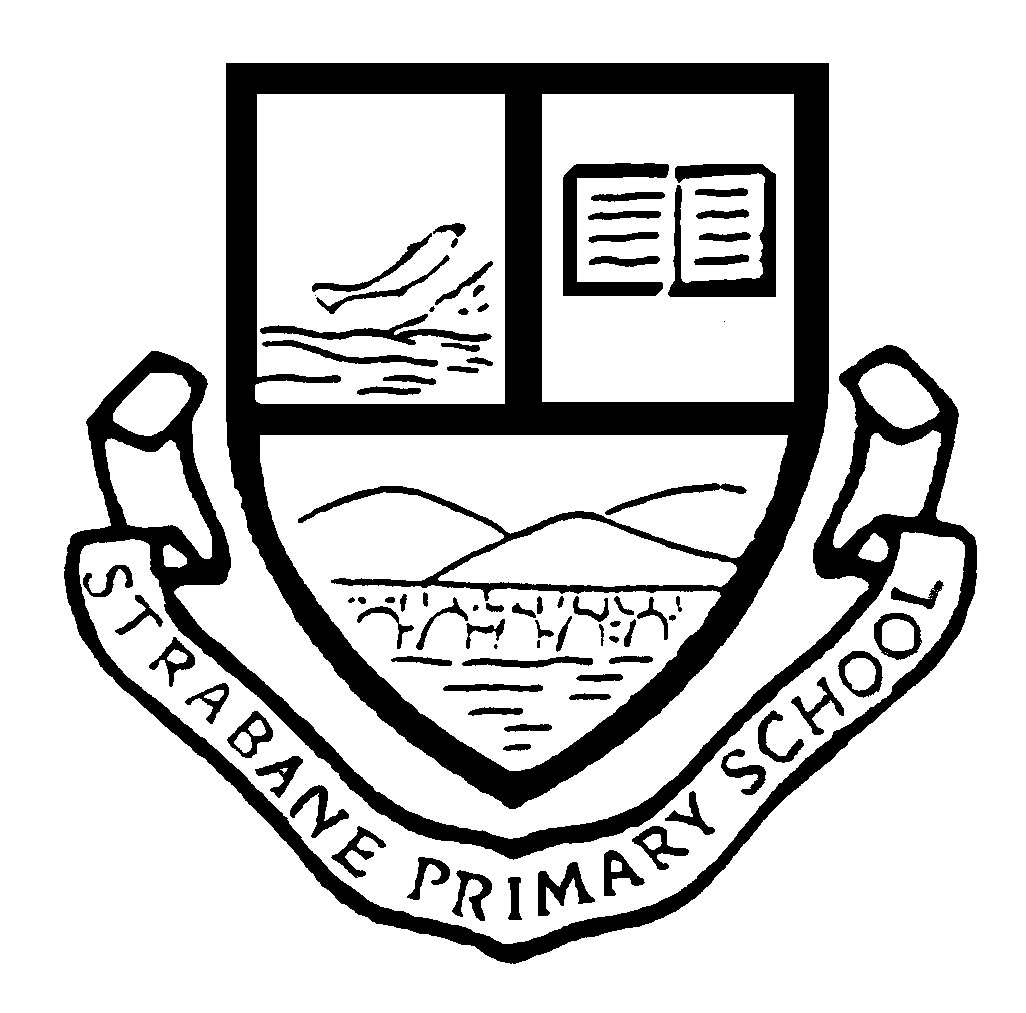 POSITIVE BEHAVIOUR & DISCIPLINE POLICYRATIONALEIn Strabane Controlled P.S. we will work together as a team to develop our children as successful learners, confident children, who are responsible and effective in all they do. We will strive to provide a safe, secure and successful environment which will motivate and challenge our whole school community. We firmly believe in life-long learning for all. At Strabane Controlled P.S we recognise that good behaviour is an essential pre-requisite for effective learning. We aim for our children to feel happy and secure in all aspects of school life. All staff are encouraged to approach the care of our children in a positive way, setting high expectations and having agreed strategies for encouraging good behaviour.However positive attitudes and discipline begins at home. We believe that working in partnership with parents and carers enables all children to be responsible citizens and demonstrate social behaviours we expect. We see parents as key partners in their child’s education and we operate an open door policy where parents may be invited into school to ensure that children behave safely and with consideration and respect. Parents are encouraged to keep in contact with their child’s class teacher if a difficulty arises. Mrs Thompson will also be happy to talk with parents if there is a more serious issue. Stakeholders of the school community have been consulted in the development of this policy. It is important that parents, staff and the school community share an understanding of the processes and are able to work together to support and encourage pupils to achieve their best. AIMS OF THE POSITIVE BEHAVIOUR POLICY We aim to: Provide a welcoming warm, safe and caring environment in which everyone is valued and a high standard of behaviour is encouraged so as effective teaching and learning can take place Deliver a broad and balanced curriculum which develops positive values and attitudes as well as knowledge and skills. Develop pupils as responsible citizens who have respect for self and others, are inclusive of all, value a healthy lifestyle and who take pride in our school, community and the environmentShare responsibility with parents and guardians for the children in our careEnsure that positive behaviour is rewarded and that all children feel valued and respected.Ensure that adults in the school community show consistency at all times, in a firm but fair manner.REWARDS AND PROMOTION OF POSITIVE BEHAVIOURWe operate a proactive approach towards positive behaviour management whereby we encourage children to make good choices. Each class will establish their own class rules/contract appropriate to the pupils ages/needs and teachers and children will decide on their own strategies for positive individual and class rewards. All rewards should be based on observable behaviours and rewards should be consistently applied. We believe that rewards are a vital part of building up a child’s self-esteem as well as celebrating individual and group achievement. We are proud of the children in this school and reward them in a variety of ways throughout the day and at planned times during the week. (e.g. pupil of the week) A merit shield (Yr4-7) and a merit cup (Y1-3) are awarded weekly in assembly to the class who collectively display positive behaviour and two pupil of the month awards are allocated to every class, one of which is linked to the PD&MU theme of the month. These too are presented in monthly celebration assemblies. CLASSROOM MANAGEMENT AND CURRICULAR PROVISIONThe maintenance of positive behaviour within the school is the responsibility of all staff. Staff endeavour to model desirable behaviour and attitudes.Every opportunity is taken to support self-discipline, whereby children are personally involved and accept responsibility for their own actions and behaviours.Teaching methods, lesson content and other curriculum linked activities encourage active participation and support the school aims to develop the skills, knowledge and understanding which will enable the children to work and play in co-operation with othersPupils have age appropriate responsibilities assigned to them. (e.g class leaders, playground buddies, school/eco council) Everyone has the responsibility for the shared stewardship of the school.Praise is used to encourage good behaviour as well as good work. Constructive criticism should be a private matter between teacher/classroom assistant and child where possible.Classroom assistants/teachers may (under guidance) discretely relay specific guidance on the management of a particular pupil to other key personnel in school to support that pupil’s needs. All staff and pupils are familiar with our Code of Conduct (below).THE SCHOOL CODE OF CONDUCT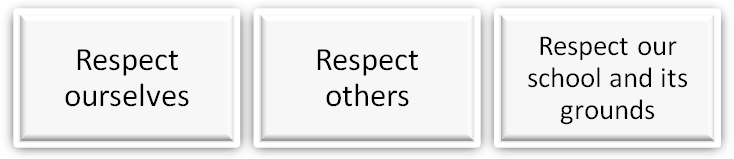 PLAYGROUND RULESIn order to ensure that positive behaviour continues outside of the classroom environment the following rules are on display in both playgrounds RESPONSIBILITIES OF STAKEHOLDERS EXAMPLES OF CURRENT ‘GOOD PRACTICE’ TO SUPPORT THIS POLICYSome are age specific and only used by some year groups and are open to variationsPlanned Staff professional development linked to Pastoral Care/SEBD/SEND/Health and Well Being Consultation with staff, pupils, parents and Governors to review practices and ensure coherence and consistency in practice across the school.PDMU Programme for each class (incorporating personal safety, developing self-esteem, values education, positive strategies for cooperation, community awareness etc.) A solution focused approachUse of social storiesCongratulatory stationery, messages and reports are sent homeReward Charts/Treasure Box/table prizes Reward Certificates/ Stickers / tokensAssemblies, visiting speakers, charities promoting well-being, safety and resilience.Anti- Bullying Week activities (November); E Safety Week (February)Health Promotion Initiatives Circle Time: Developing language of Feelings/Emotional Intelligence, Talking/Listening/ Co-operationClubs-Y4-Y7 on Friday afternoon earned by adhering to School Code/ Class RulesPupil of the Week/Month High level of supervisory staff at break/ lunch in playgrounds School Council/ Eco CouncilShared Education projectsRoots of Empathy Programme Regular review of IEPS; SEBD issues addressed via this route and in direct liaison with Principal/SENCOInvolvement with external support agencies e.g. Counselling, Play Therapy, SEBD Team where deemed necessary through the appropriate channels i.e. SENCO /PrincipalConsequences Pupils are expected to behave and take responsibility for their own behaviour. They must realise that there will be consequences if behaviour is not acceptable. Sanctions adopted will take account, not only of the ‘incident’ but the individual circumstances.The principal will ensure all new families are made aware of the content of this policy.CONTRIBUTORS TO THIS POLICYThis policy has been drawn up in consultation with all present staff, governors, parents and pupils.This policy should be read alongside the following policies: Child Protection Policy; Health and Safety Policy; Intimate Care Policy; Critical Incident Policy; PDMU Policy; E-Safety Policy; Special Educational Needs Policy; Guidance for Staff on the use of Reasonable Force/Safe Handling of Children; Drugs PolicyMONITORING AND EVALUATONThe school is committed to implementing, reviewing and evaluating the impact and efficacy of this policy annually as part of our school development plan. Ratified by Board of Governors on: September 2019Date of Next Review:   September 2021Signed: _________________________________ (Chair of Board of Governors)             _________________________________ (Principal)Ratified by Board of Governors on: November 2021Date of Next Review:   November 2023Signed: _________________________________ (Chair of Board of Governors)             _________________________________ (Principal)Junior PlaygroundSenior PlaygroundWe are caring and kindWe are caring, kind and considerateWe show respect and do as we are toldWe always show respectWe tell the truth We are always honestWe say please and thank youWe say please and thank youWe share and take turnsWe share and take turnsWe ask others to play with usWe ask children on their own if they’d like to join in our games We put our litter in the binWe put our litter in the binAll Staff will:Pupils will:Parents must: Ensure all children are safe and aware of safe-guarding proceduresWork well and play well to the best of their ability Value their child’s educationHave high expectations of all pupilsFollow the instructions of all staff Reinforce the importance of good behaviourEnhance pupil self-esteem and levels of motivation Be aware that actions have consequences Praise their children for their efforts and achievementsModel, explain and monitor standards of acceptable behaviour, exhibiting consistency in routines and proceduresDisplay good manners through both words (e.g. please, thankyou) and actionsBe aware of and support the school’s vision, aims and expectationsUse consistent methods to get class attention, maintain acceptable noise levels, line up etc.Walk in the school classrooms and corridorsSupport the schools reward and consequence systemBe consistent and fair when dealing with pupils who make inappropriate choicesNot leave the classroom or playground unless permission has been grantedEnsure their children attend daily and, if absence cannot be avoided, explain all absences through a written note or phone callEndeavour to correct and guide pupils who have made inappropriate choicesWear school uniform and be suitably equipped for class with homework completed Ensure that children arrive to school punctually wearing a labelled school uniform, are suitably dressed for elements of weather and equipped with all necessary items for the school day.Endeavour to meet the educational, social and behavioural needs of the children with the support of parentsRespect each other’s property and workEnsure that while children are dropped off/collected from school, parents remain outside the school building. Ensure that children are collected punctually each dayMaintain regular links with parents through notes, letters, diaries, meetings. Communicate regularly about what is expectedListen to others and respect their opinionsMaintain links with school through interviews, notes, absence notes, homework diary etcBe aware of the recommended appropriate sanctions and levels of acceptable behaviourSupport and care for each otherEnsure their children show respect and consideration for everyone Assume responsibility for the behaviour of all pupils in all areas of the schoolObserve the Code of Conduct, Class and Playground rules at all times.Inform the school if there has been any significant change in their child’s medical needs or home circumstancesBehave within the School Code and meet expectations of polite and appropriate behaviour whilst out of the school e.g. on trips or at sporting competitions Oversee and check homeworks are completed on a daily basis Level One BehavioursMisbehaviour that can be effectively managed within a classroom environment by the class teacher/ classroom assistantPrincipal may be informed if on-going.Disregarding instructions (Refusal to complete tasks)Speaking out of turnInfringement of playground and class rules/Code of Conduct. Minor bad language- spontaneous swearing, sectarian, racial, insulting or rude remarks Disrupting/distracting another child leading to incompletion of tasksUnsafe movement around the classroom/school e.g. running in corridor, swinging on chairs.Unsafe use of property/resources causing damage.Insensitivity to others (e.g passing notes, playing jokes)Telling lies/getting others into troubleRough play Consuming food during lessonsLevel One - Behaviour Modification                   Strategies/ SanctionsVerbal warning to individual/ classPrivate discussion with childRemind pupils of what is acceptable, maintaining positive tone. Oral apologyRepositioning of pupilWithdrawal of pupil from situation (temporarily) Time out’ in the classroom or in another classroom Reminder of classroom rules/Code of Conduct (Page 2)Self-reflectionEncourage self-regulation/solution based discussion Use of quiet corner/calm box/thinking area (age dependant)Reduction in play privileges/Friday ClubsLevel Two BehavioursMore serious behaviour that is not so easily managed within a classroom environment. Class Teacher/Assistant will notify other staff and involve Principal.Parents will be notified in writing or by phone callPersistence of Level One behaviours e.g.Persistent infringement of class, playground rulesPersistently not taking instructions.Persistently telling lies/getting others into trouble/name callingDeliberate use of language to hurt others (includes verbal or written abuse)Deliberate destruction of another child’s piece of work or school propertyAlsoBullying behaviours including cyber bullyingAnswering back/ shouting excessivelyRefusal to work or co-operateStealing/intent to stealIsolated acts of violence – kicking, thumping, biting etc.Threatening behaviourWorking or playing in an unsafe manner (e.g throwing objects)Outburst of anger but pupil regains composure ProvocationInappropriate behaviour outside of the school environment while representing the school (e.g journey to and from school, sports events, public places) Level Two- Behaviour Modification Strategies/SanctionsParents will be informed through a phonecall or invitation by letter to meet with the principalPrincipal meeting with parentPrincipal discusses sanctions with pupil (if age appropriate).Ensure work is completed at another time.Pupils sent in from playground to sit in area outside the office. Member of staff informed to supervise.Stay in at break/lunch-time, as directed by PrincipalLoss of privileges – football day/clubs/tokens/playtime etc. (not curriculum areas)Written apology or self-reflection  ‘Time out’ in the classroom or in another classroom Individual Behaviour Programme suited to the childLevel Three BehavioursVery serious misbehaviour or persistent Level Two behaviours. Formal involvement by the Principal and parents.  Other outside agencies may also become involved.Persistence of Level Two Behaviours e.g.Persistent bad language (includes verbal abuse)Persistent defiance Persistent stealing/intent to stealVandalism of school building or propertyPersistent refusal to obey instructions.Persistent repeated and deliberate incidents of bullying including cyber bullyingPersistent major disruption of class activity AlsoIf Individual Behaviour Plan at Level Two has not workedLeaving school premises without consentViolent hitting/kicking/fighting – aggressive violent behaviour, causing deliberate injuryAggressively threatening behaviour towards staff/parents/ pupilsLevel 3 - Behaviour Modification Strategies/SanctionsPrincipal is involvedParents contacted to meet Principal along with class teacher immediately (if necessary)Removal from classroomPrincipal/VP informed immediately if crisis occurs.  Pupil removed from situation or other bystanders removed from the scene. Pupil to be supervised in designated area e.g. library area, learning support room. Staff to send for back up. Appropriate protection for staff in place. Risk assessment to be completedNote of Concern regarding placement on SEN Code of Practice for Social Emotional and Behavioural reasonsConsideration given to a reduced timetableOther interventions –CAMHS, EWO, SEBD Team, Psychology Targets, Behaviour Record Card; CounsellingPSNI may be contacted.Level 4 BehavioursWhere there is persistence of Level Three behaviours and the above interventions are not supporting the pupil adequately, further agency involvement may be deemed necessary.Level 4 - Behaviour Modification Strategies/SanctionsContinued Placement on SEN Register in line with Code of Practice (SEBD)SEBD TeamOther agencies e.g. CAMHS, EWO, Psychology, Social and Emotional Behaviour Team involvement.BOG informedSuspension or exclusion following appropriate procedures (EA Guidelines- refer to Scheme for the Suspension and Expulsion of Pupils in Controlled Schools)